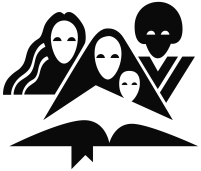 YAWM RALLY - WESTERN CAPE EVENT DATE	:  18 MAY 2019                 DEADLINE:  30 APRIL 2019Surname		:	………………………………………………………..Names 		:	………………………………………………………..Church		:	………………………………………………………..T-Shirt size		:	………………………………………………………...REGISTRATION FEE – R250.00BANKING DETAILSBank			: 	ABSA BANKAccount Name 	: 	Cape Conference OF Seventh-day Adventist Account Number 	: 	9287202901 Reference 		: 	WR YAWM ATTACHED:  PROOF OF PAYMENT TO REGISTRATION FORM and scan / email to and please call after emailing:papun@cc.adventist.org / fesix@cc.adventist.orgPhone:  Mrs Papu:  082 339 3338 / Xolie 064 570 3291 (041) 5081600 (w)